Path to Moral ExcellencePersonal Growth：Having Self-ControlNot to become materialistic; not to be emotionally unrestrained Story：Fan Zhongyan was Satisfied with a Simple Life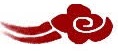 Learn from a StoryStory adapted from (Yuan Dynasty) Biography of Fan Zhongyan, The History of Song Dynasty (by Toktoghan)   Let Us Discuss你覺得范仲淹甘於刻苦清貧的生活跟他後來在文學和政治上的成就有關係嗎？請加以說明。「由儉入奢易，由奢入儉難」這句話是甚麼意思？試解釋一下。生活勤儉和自我節制有甚麼好處？試舉例子說明。在現今的社會中，你認為怎樣的生活才是有節制的生活？試舉例子。Quotations from the Classics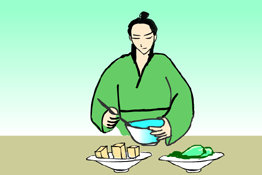 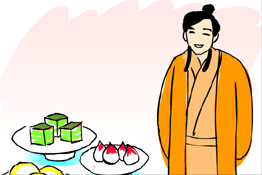 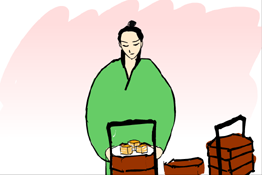 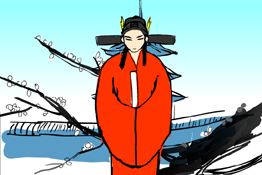 